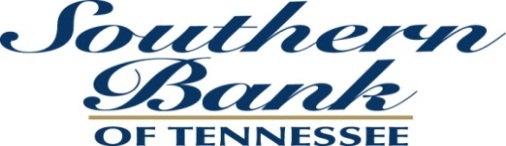 Personal Financial StatementI/We hereby apply for the loan or credit described in this application.  I/We certify that I/we have made no misrepresentation in this loan application or in any related documents, that all information is true and complete, and that I/we did not omit any important information.  I/We agree that any property securing the loan or credit will not but used for any illegal or restricted purpose.  Lender is authorized to verify with other parties and to make any investigation or my/our credit, either directly or through any agency employed by Lender for that purpose.  Lender may disclose to any other interested parties information as to Lender’s experience or transactions with my/our account.  I/We understand that Lender will retain this application and any other credit information Lender receives, even if no loan or credit is granted.  These representations and authorizations extend not only to Lender, but also to any insurer of the loan and to any investor to whom Lender may sell all or any part of the loan.  I/We further authorize Lender to provide to any such insurer or investor any information and documentation that they may request with respect to my/our application, credit or loan.QuestionsSupporting SchedulesSchedule A - SecuritiesSchedule B – Notes ReceivablesSchedule C – Real EstatePersonal Residence(s)Investment PropertySchedule D – Proprietary Interests and Other SecuritiesSchedule E – Retirement Funds and Other AssetsSchedule F- Notes Payable and Other LoansSchedule G – Other LiabilitiesContingent LiabilitiesIn addition to the liabilities listed on the Financial Statement, have you endorsed, guaranteed, or become otherwise indirectly or contingently liable for the debts of others or through a pending lawsuit?If yes, complete the following:As of Date:AssetsLiabilitiesCash on hand and in depository institutions$Accounts Payable$Marketable Securities     (Schedule A)$Notes Payable and other loans (Schedule F)$Notes Receivables (Schedule B)$Real Estate  Mortgage (Schedule C)$Real Estate (Schedule C)$Other Liabilities (Schedule G)$Proprietary Interests & other securities (Schedule D)$Retirement Funds & other assets (Schedule E)$Total Assets$Total Liabilities$Net Worth$DateYour SignatureYour SignatureDateCo-Credit Party SignatureCo-Credit Party SignatureCo-Credit Party SignatureApplicantApplicantCo-ApplicantCo-ApplicantExplanationYesNoYesNoAre there any outstanding judgments against you?Have you ever been declared bankrupt?Have you had property foreclosed upon or given title or deed in lieu thereof in the last 7 years?Are you party to a lawsuit?Are you obligated on any loan resulting in judgment, foreclosure or title transfer?Are delinquent, in default on any Federal debt, financial obligation, bond, or loan guarantee?Are you obligated to alimony, child support or separate maintenance?Is any part of the down payment borrowed?Are you a co-maker or an endorser on a loan?Have you ever had merchandise repossessed?Have you ever been denied credit with us?Are you a U.S. citizen?      If no, are you a resident alien?      If no, are you a non-resident alien?No. of Shares (Stock)Face Value (Bonds)DescriptionOwnersWhere HeldMarket ValuePledged( Yes or No)TotalTotalTotalTotal$DescriptionCurrent BalanceTotal$Property AddressMarket ValuePresent Loan BalanceMonthly PaymentPercent OwnedAnnual IncomeName of CompanyLegal Form of CompanyNature of BusinessPercent OwnershipCurrent ValueTotalTotalTotalTotal$DescriptionBasis for ValuationCurrent ValueTotalTotal$Name of CreditorDescription & Value of CollateralMaturity DateCurrent BalanceTotalTotalTotal$DescriptionCreditorAmountTotalTotal$YesNoName of Debtor or ObligorName of Creditor or ObligeeDescription and Value of CollateralDate DueCurrent Principal BalanceTotalTotalTotalTotal$